РЕШЕНИЕВ соответствии с Решением Городской Думы Петропавловск-Камчатского городского округа от 31.10.2013 № 145-нд «О наградах и почетных званиях Петропавловск-Камчатского городского округа» Городская Дума Петропавловск-Камчатского городского округаРЕШИЛА:1. Наградить Почетными грамотами Городской Думы Петропавловск-Камчатского городского округа за эффективную муниципальную 
службу, высокий профессионализм, большой личный вклад в развитие 
местного самоуправления и в связи с празднованием Дня юриста 
следующих муниципальных служащих Управления культуры, спорта и молодежной политики администрации Петропавловск-Камчатского городского округа: Задорожнюю Эльвиру Олеговну – начальника юридического отдела;Тишкину Ольгу Александровну – начальника отдела организационно-кадрового сопровождения.2. Разместить настоящее решение на официальном сайте Городской Думы 
Петропавловск-Камчатского городского округа в информационно-телекоммуникационной сети «Интернет».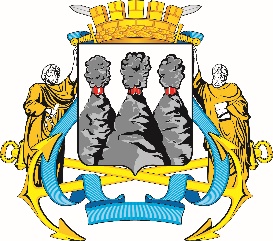 ГОРОДСКАЯ ДУМАПЕТРОПАВЛОВСК-КАМЧАТСКОГО ГОРОДСКОГО ОКРУГАот 28.11.2018 № 320-р15-я (внеочередная) сессияг.Петропавловск-КамчатскийО награждении Почетными грамотами Городской Думы Петропавловск-Камчатского городского округа муниципальных служащих Управления культуры, спорта и молодежной политики администрации Петропавловск-Камчатского городского округаПредседатель Городской Думы Петропавловск-Камчатского городского округа Г.В. Монахова